Конспект НОД с детьми подготовительной группы «Путешествие Капельки»Программные задачи: Познакомить детей с некоторыми свойствами воды, показать разнообразие состояний воды в окружающей среде. Обобщить знания детей о воде: состояниях и свойствах воды, о круговороте воды в природе, ее значении в жизни растений, животных и человека.Развивать любознательность, мышление и речь детей. Воспитывать бережное отношение к воде.Оборудование: полоски цветной бумаги, лоток с лабораторной посудой на каждый стол, кусочки льда, комочки снега, термос с горячей водой, стекло или зеркальце.Ход НОД:Вы слыхали о воде?
Говорят она везде!
В луже, в море, в океане
И в водопроводном кране.
Как сосулька замерзает,
В лес туманом заползает,
Ледником в горах зовется.
Мы привыкли, что вода
Наша спутница всегда!
Без нее нам не умыться,
Не наесться, не напиться,
Смею вам я доложить:
Без нее нам не прожить. Беседа: – Ребята, сегодня я получила письмо и хотела бы вам его почитать. Слушайте: “Здравствуйте, ребята! Пишут вам три сестрички капельки. Помогите нам.Мы жили дружно и никогда не ссорились. Однажды солнышко грело так сильно, что одна из нас превратилась в пар. А потом нагрянул страшный мороз. Вторая в эту минуту расчесывала косу да так и застыла, превратившись в красивую снежинку. А третья успела спрятаться. И осталась капелькой. Снежинка очень заважничала, стала собой любоваться и не захотела признавать в капельке и “паринке” родных сестер”.– Ребята, помогите! Докажите, что мы, снежинка, капелька и “паринка” – родные сестры.– Ребята, хотите помочь? О чем они вас просят?Представьте, что наша комната научно–исследовательская лаборатория. Чтобы доказать, что снежинка, “паринка” и капелька родные сестры, нам нужно исследовать свойства воды. Мы сейчас проведем опыты:Опыт №1: “Вода не имеет формы”Сравни форму воды в своем стакане с водой у соседа, воспитателя (воспитатель показывает, что, если перелить воду в посуду другой формы, вода принимает форму этой посуды).– Что можно сказать о форме воды?Опыт №2: “Вода жидкая, может течь”Дать детям 2 стакана: 1 – с водой, 2 – пустой. И предложить им перелить воду из одного стакана в другой. Задать вопрос: “Льется вода? Почему?”. Вывод: вода жидкая, льется.Опыт №3: “Вода прозрачная”Какого цвета вода? На столе у вас лежат полоски бумаги, с их помощью мы определим цвет воды. Приложите и сравните цвет воды и цвет каждой полоски. Можно ли сказать, что вода совпадает с одним из их цветов? (Нет). Какого же тогда цвета вода? (Бесцветная, прозрачная). Подумайте как можно проверить прозрачность воды? (Посмотрите через стакан с водой на что–нибудь: текст, рисунок, на соседа).Опыт №4: “У воды нет вкуса” Знаете ли вы вкус соли, сахара, лимона, лука? Вам хорошо знаком вкус яблок, картошки, помидора, хлеба, торта. Попробуйте воду в стакане на вкус. Можно ли назвать воду соленой, горькой, сладкой, кислой? Ни один из знакомых вкусов нельзя отнести к воде. Вывод: вода не имеет вкуса.Опыт №5: “У воды нет запаха” Когда мама печет пирожки и булочки, аппетитный запах вы почувствуете за дверями квартиры. Тонкий аромат издают цветы, духи. А понюхайте воду, чем она пахнет? Вывод: вода не имеет запаха.Опыт №6: “Лед – твердая вода”Предложить детям принести сосульки, разных размеров. И проследить, какая быстрее растает.Можно использовать снег, а также, если теплое время года, заморозить воду в холодильнике. Вывод: лед, снег – тоже вода.Опыт №7: “Пар – это тоже вода” Взять термос с кипятком. Открыть его и показать детям пар. Над ним поставить зеркало и стекло. Показать, что пар – это тоже вода.Можем ли мы сказать, что снежинка, капелька и “паринка” родные сестры? (Да) Почему?2.Игра: “Где спряталась вода” 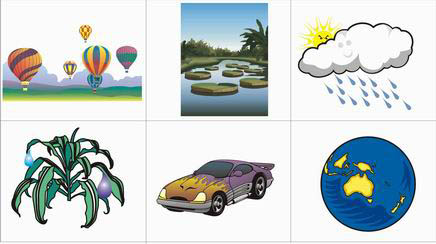 – Посмотрите на картинки и отыщите где спряталась вода.Вывод: вода в окружающей среде бывает разной. Твердая как лед, в виде пара и жидкая. Она прозрачна, без вкуса, цвета и запаха.3.Помоги капелькам найти своих сестер в нашей группе.(Дети находят места, где может находиться вода. Например на листьях  растений, в аквариуме, в графине с водой)- Ребята, мы еще раз убедимся: вода бывает очень–очень разной. Она может быстро–быстро бежать в ручейке, плескаться в море, становиться холодными ледниками или горячим паром. Вот такая она разная!Давайте разгадаем загадки и повторим, какая вода есть на Земле.4.Загадки1.Кругом вода, а с питьем беда,Кто знает, где это бывает? (море)2.Много рек, озер, морейОн в себя вобралТы подумай и ответьЭто что за великан? (океан)-Ребята, ответьте на вопросы:-Зачем нужна вода животным? Растениям?-Зачем нужна вода человеку?-Почему внутри человека нарисован вопрос?-Как вам уже известно, внутри человека тоже есть вода. Где же она содержится? (Варианты ответов: в крови; вода помогает переваривать пищу; с ее помощью удаляются вредные вещества из организма человека). Человек может долго прожить без еды, но без воды он не обойдется.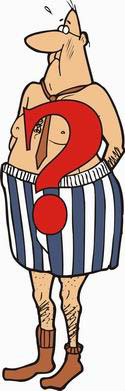 - Теперь мы сделаем вывод, что вода нужна всем.-Ребята,везде ли есть вода?- Где мы можем ее увидеть? (Водоемы, осадки).- А вы знаете, что такое снежинка? (Белая пушинка, состоящая их кристалликов льда).- Скажите, будет ли лед являться водой? (Это замерзшая вода). - Ребята, вспомните, много ли пресной воды, то есть которую мы пьем, на планете Земля? - Все верно, ее очень мало ведь и именно мы с вами как хозяева природы можем ее беречь и охранять. Это наша главная цель.- Воды – ведь так мало! Давайте будем беречь ее!5.Работа со знаками.- Посмотрите на эти экологические знаки: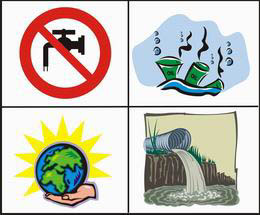 - Что они обозначают? - Давайте придумаем свои правила, чтобы наша вода и в реках, и в озерах, и в морях была чистой. - Молодцы! Хорошо поработали. А теперь сделаем вывод: (воспитатель читает стихотворение)В природе путешествует вода, Она не исчезает никогда:То в снег превратиться, то в лед,Растает и снова в поход!По горным вершинам, широким долинам,Вдруг в небо взовьется,Дождем обернется,Вокруг оглянитесь, в природу вглянитесьВас окружает везде и всегдаЭта волшебница- (все дети хором): Вода!